МДОУ «Детский сад № 95»Консультация для родителей по теме: «Воспитание любви к природе"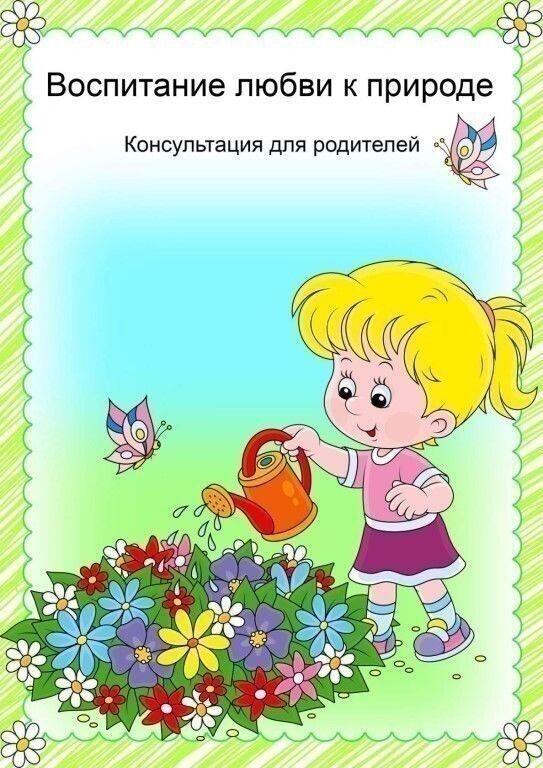 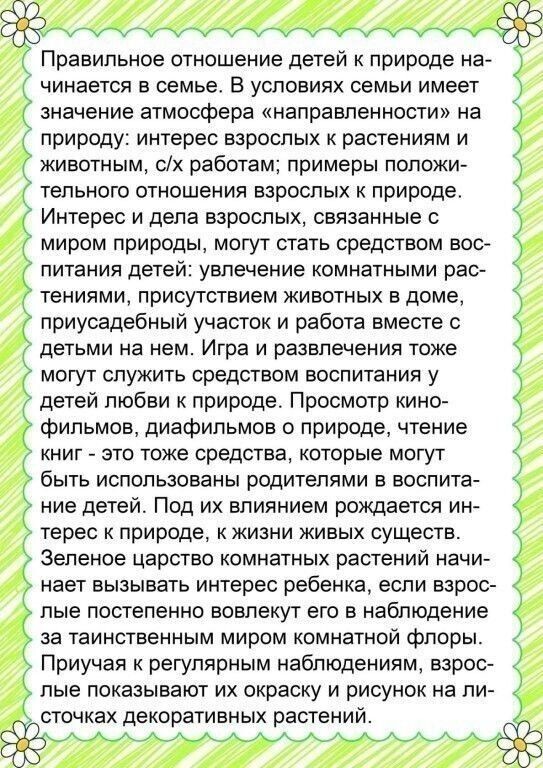 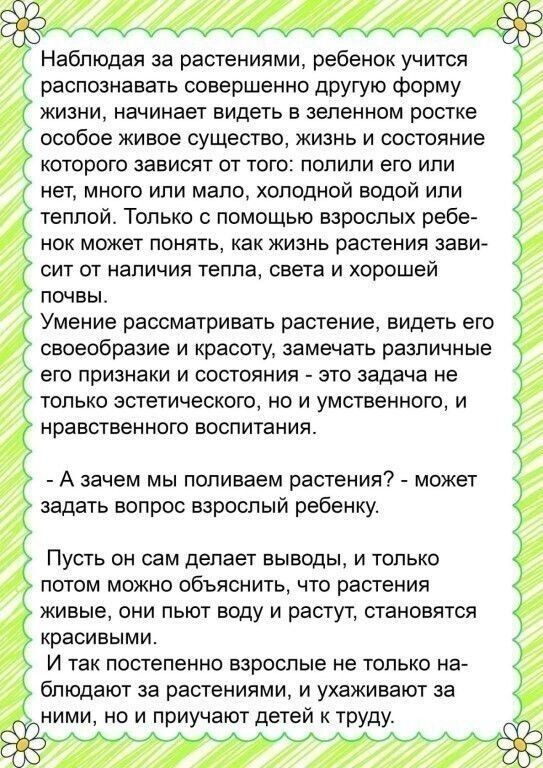 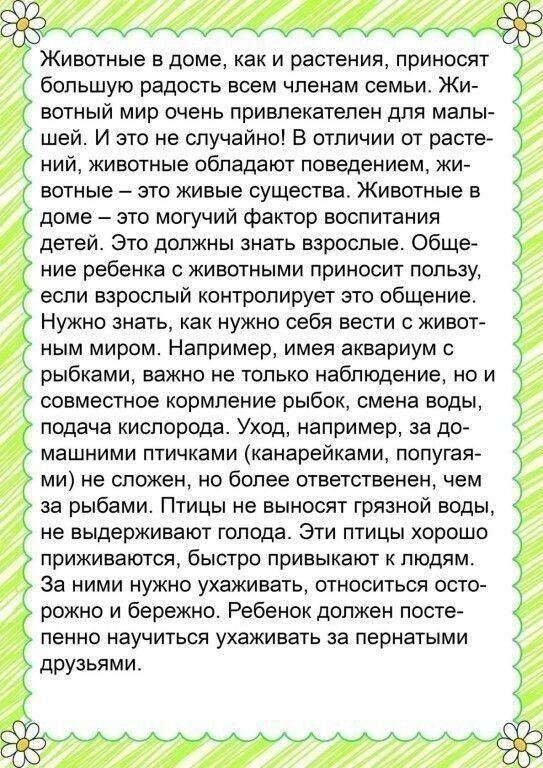 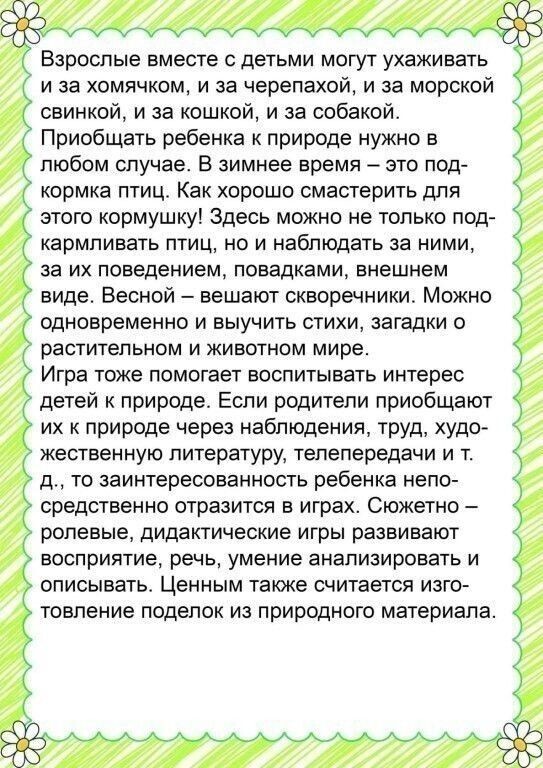 